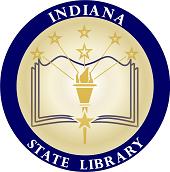 Resource Sharing Committee24 February 2017, 10amIndiana State Library, Room 401Dial-in Number: (877) 422-1931   Meeting Code:  9932151741#MinutesMembers PresentNick Schenkel (Vice-Chair), West Lafayette Public LibraryTina Baich (Secretary), IUPUI University LibraryRobert Roethemeyer, Concordia Theological SeminaryTrista Rue, Melton Public LibrarySteven Schmidt, Indiana State LibraryCheryl Wright, Indianapolis-Marion County Public LibraryMembers on the PhoneAmy Winks, Purdue UniversityGuests PresentJason Boyer, Indiana State LibraryMichelle Bradley, MCLSJennifer Clifton, Indiana State LibraryAnna Goben, Indiana State LibraryWendy Knapp, Indiana State LibraryJacob Speer, Indiana State LibrarySuzanne Walker, Indiana State LibraryJohn Wekluk, Indiana State LibraryMembers AbsentEric Fry, Allen County Public LibraryPatty Lunsford, Franciscan St. Elizabeth HealthCollette Mak (Chair), University of Notre DameTerri Nicholson, South Dearborn High SchoolMatthew Shaw, Ball State UniversityCall Meeting to OrderNick Schenkel called the meeting to order at 10:03am.Approval of AgendaThe agenda was approved as presented.Approval of MinutesThe minutes were approved as presented.State Library ReportEvergreen UpdateAnna Goben reported that Evergreen Indiana keeps growing. The Executive Committee is voting on another member. There will be 117 libraries following completion of current migration. This represents around 46% of public libraries in the state. They have admitted one of the few remaining non-automated libraries. There are 5 libraries in migration with 2 in line. Some Evergreen Indiana libraries will be starting to lend DVDs.INSPIRE updateSteven Schmidt reported that he now has more confidence in sessions as the most accurate representation of use. He is talking to Ebsco about how to explain some of the unusual spikes. Suzanne Walker has 10 trainings scheduled across the state this year. Paula Newcomb created a short YouTube training video as well.The House Budget Committee approved continued INSPIRE funding. Jacob Speer went to speak about INSPIRE and the internet connectivity fund, and no questions were raised. They did approve additional funding for the internet connectivity fund.INfoExpress updateSchmidt reported there have been some minor issues recently, mainly related to substitute drivers. He will be talking about the change in Public Library Standards related to INfoExpress participation at D2D7.The State Library conducted time tests; the overall average turnaround time was 2.3 days. There were a couple of outliers that took 10-12 days. They sent out 25 books and measured from Indy to a hub and also hub to hub. INfoExpress is in the top 5 in volume among various states and has the lowest cost / volume. Jane Plass at Reaching Across Illinois Library System (RAILS) would like to develop cross-state delivery; this will likely be considered over the next year or two.Tina Baich asked Schmidt to share a summary of the average turnaround time by hub; he will do so.IN-SHARE updateSchmidt reported they are starting to see the impact of SRCS. He has started sending pseudo-bills to show IN-Share libraries what their costs would be if fees were in place now. This Committee may need to revisit thresholds for particular categories of libraries, especially institutional libraries.The State Library is not offering an ILL workshop this spring because of D2D7. They are pushing people to the conference instead.SRCS updateSchmidt reported Phase II sign up has closed. 62 libraries submitted letters of intent. The webpage has been updated to reflect this. They are now in the data collection stage. Trainings have been scheduled throughout the state (handout provided). They are open to any SRCS member and are already 54% full. This phase will bring the total number of participating libraries to 270.We now have new capabilities to block certain libraries, which will allow us to create a virtual sandbox for new SRCS libraries. Jason Boyer mentioned we will have to figure out how to deal with this in statistics.To date there have been 17,329 request attempts and 11,348 filled requests. Schmidt realizes this is not the fill rate that we want, but a number of libraries were getting requests without knowing it, and the requests aged out of the system.Schmidt has been tracking the number of requests in IN-Share and SRCS per month. He will share that with the group.Some of the larger systems still seem to be worried that they will be inundated with requests. Schmidt anticipates some of those larger public systems will join in next phase.Schmidt realized he needs to make sure ILL practitioners are invited to meetings he schedules with administrators to discuss joining SRCS.Academic libraries are slowly joining in; some have already supplied a significant number of items (e.g. Ball State University).Michelle Bradley mentioned two SRCS-related items that came up at the State Library’s Professional Development Committee meeting. Libraries want SRCS training for those not yet signed up to help with decision making. Members also wanted to know if the State Library will be soliciting feedback for enhancement requests. Schmidt would like to have a SRCS-only meeting, which would be a good venue for collecting enhancement requests. Non-SRCS library training will be more feasible once test libraries are created.Planning for D2D 2017Baich reported that Cheryl Wright has secured food. Registration is open, and approximately 80 people have registered. Schmidt will get LEU approvals in place.Update on Indiana STAR ChecklistNo update.Old BusinessNone.New BusinessElection of OfficersThe Committee discussed two options. (1) Hold elections at the September meeting. In the interim, the Vice-Chair would fulfill the duties of the Chair until those elected take office in January. (2) Hold a special election to fill the vacancy. We will revisit at next meeting after consulting with Collette Mak.Next meetings:24 March 2017, 10amNext meeting datesThe Committee decided to wait until next meeting to schedule to ensure Collette Mak will be able to attend.AnnouncementsSchenkel asked if Speer had anything else to report. The legislature approved $500,000 for the internet connectivity fund. Chandler Lighty is directing an NEH grant the State Library received.The State Library had proposed a merger of the library and the Indiana Historical Bureau to the legislature. The legislatures didn’t have time to hear that proposal, but it was recommended that they resubmit next year.The Indiana Library and Historical Board met last week, and they have a new member.The State Library Foundation’s director has moved from part-time to full-time.Speer and Wendy Knapp have been meeting with OCLC to make sure the State Library is getting the most value for their dollar. OCLC is working on new proposal, but the State Library hasn’t seen it yet. They will have a call with academic libraries once they receive it. OCLC is proposing adding Evergreen holdings to WC for a fee, but Speer questioned the value in that for Evergreen libraries. Baich stated that it is a value for other libraries in the state.Baich also asked if Speer still wanted to meet with the group of ALI representatives. Speer said he will talk with the ALI group once he receives OCLC’s proposal. He has to make a decision before the July 1 renewal date, but hopes to make a decision in March. Speer doesn’t anticipate cancelling the statewide FirstSearch subscription, but is trying to get OCLC to be more responsive.Michelle Bradley reported on the Linked Data Summit MCLS is sponsoring on March 16. It will be held simultaneously in Lansing and Indianapolis (Indiana Wesleyan).There will be speakers from the Library of Congress and Zepheira. Wendy Knapp will be speaking about the Evergreen Indiana linked data project.Cheryl Wright announced the “Difference is You” support staff conference is taking presentation proposals. The conference is on July 20, and registration will be $25.The meeting adjourned at 11:13am.Respectfully submitted,Tina BaichSecretary, ISL Resource Sharing Committee